Publicado en   el 06/06/2014 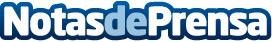 Empresas y organizaciones ganadoras del V CSR MarketPlace de Forética  Datos de contacto:Nota de prensa publicada en: https://www.notasdeprensa.es/empresas-y-organizaciones-ganadoras-del-v-csr Categorias: Solidaridad y cooperación http://www.notasdeprensa.es